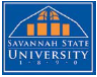   SAVANNAH STATE UNIVERSITY  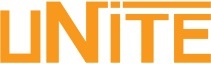 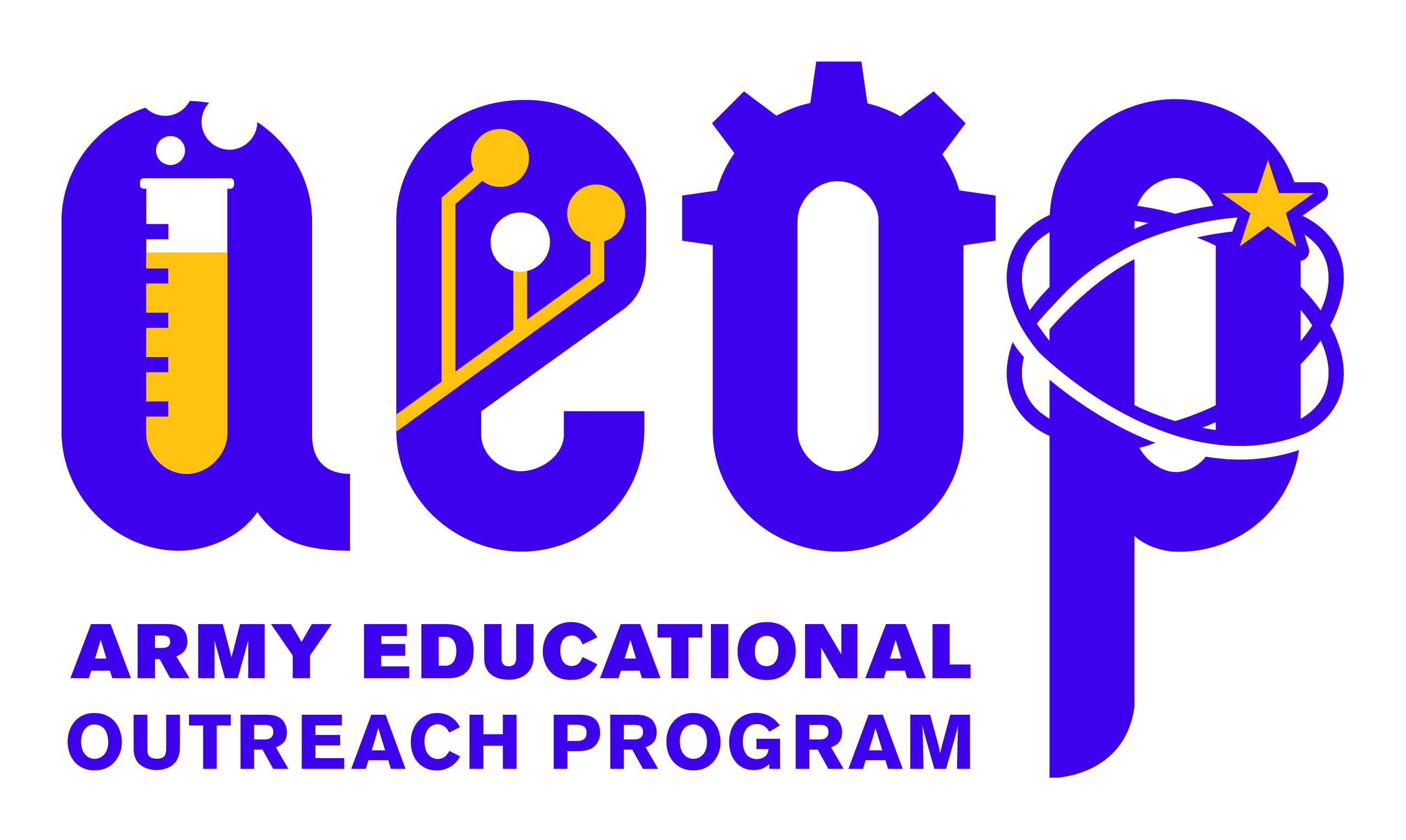 Engineering Technology DepartmentTRIO Upward BoundUPWARD BOUND/UNITE Summer ProgramAPPLICATIONFULL NAME:      											SEX:	  MALE		FEMALE				U.S. Citizen:  YES		 NOTELEPHONE:       										E-mail:      AGE:       				Date of Birth:      	 ADRESS:      Ethnic Origin:      PARENT OR GUARDIAN NAME:      PARENT OR GUARDIAN ADDRESS:      HIGH SCHOOL:        													GRADE:  HAVE YOU TAKEN THE SAT OR ACT?		 YES		 NOIF YES, WHEN       CUMULATIVE SCORE        MATH SCORE      WHAT IS YOUR GRADE POINT AVERAGE?      LIST THE SCIENCE, TECHNOLOGY, ENGINEERING AND MATHEMATICS (STEM) COURSES YOU HAVE TAKEN AND GRADES EARNED:LIST ANY CLUBS OR ASSOCIATION IN WHICH YOU ARE A MEMBER (INDICATE OFFICE HELD)LIST ANY SCIENTIFIC AND / OR MATHEMATICS COMPETITION IN WHICH YOU PARTICIPATEDLIST ANY HONORS, PRIZES, AND AWARDS YOU HAVE RECEIVEDAPPROXIMATELY HOW MANY HOURS DO YOU STUDY A DAY?      LIST YOUR FOUR (4) MOST FAVORITE SUBJECTS IN ORDER OF INTERESTDO YOU PLAN TO ATTEND COLLEGE?		 YES		 NO   WHAT WOULD BE YOUR PROBABLE MAJOR?	LIST IN ORDER OF PREFERENCE.			SIGNATURE								                                                 DATEREQUIRED DOCUMENTS:APPLICATION200-300 WORDS ESSAY ABOUT YOUR INTEREST IN STEM DISCIPLINETEACHER RECOMMENDATION FORMCOUNSELOR RECOMMENDATION FORMteacher   RECOMMENDATION   form       has applied for admission to the SSU Upward Bound- UJETS Summer Program.  Please submit this completed form to:SSU Upward Bound UNITE Program3219 College Street Box 20488Savannah, GA 31404Telephone: (912) 358-3477Fax: (912) 358-3687Please evaluate the student’s interest in academic work:  Excellent	 Above Average	 Average	 Below Average	 PoorPlease describe the quality of the student’s participation in your class.Describe the student’s regard for authority and his/her peer collaboration skills.Evaluate the student’s potential or desire to continue his/her education beyond high school. Excellent	 Above Average	 Average	 Below Average	 PoorPlease summarize any special circumstances that have affected the student’s progress.Do you recommend this student for the Upward Bound – UJETS Summer Program? Enthusiastically		 With Reservations		 NoAdditional Comments: Teacher Name:      High School and Class Name:      Telephone:      E-mail Address:      Signature: _________________________________________________________________________________COUNSELOR RECOMMENDATION form       has applied for admission to the SSU Upward Bound UJETS Summer Program.  Please submit a transcript along with the completed form to:SSU Upward Bound UNITE Program3219 College Street Box 20488Savannah, GA 31404Telephone: (912) 358-3477Fax: (912) 358-3687What is the student’s G.P.A.?(If possible, please list on a 4.0 scale)       What is the rank of the student?      Please check the student’s curriculum plan:  college preparatory	 general curriculum		 vocational curriculum 	      Please list the student’s current schedule:Has the student met the following proficiencies? Please indicate Yes (Y), No (N) or Unknown (UK)Please supply all applicable test scores of the student:Please evaluate the student’s interest in academic work:        Excellent	 Above Average	 Average	 Below Average	 Poor Describe the student’s regard for authority and his/her peer collaboration skills.Evaluate the student’s potential or desire to continue his/her education beyond high school. Excellent	 Above Average	 Average	 Below Average	 Poor     Please summarize any special circumstances that have affected the student’s progress.Do you recommend this student for the SSU Upward Bound – UJETS Summer Program? Enthusiastically		 With Reservations		 NoAdditional Comments:Counselor Name:      High School:      Address:      Telephone:      E-mail Address:      Signature: _________________________________________________________________________________COURSE NAME:GRADECOURSE NAME:GRADECLUBS OR ASSOCIATIONOFFICE HELDCLUBS OR ASSOCIATIONOFFICE HELDSEND ALL REQUIRED DOCUMENTS TO:MR. BOBBY ROBERTS, DIRECTORSSU UPWARD BOUND UNITE PROGRAM3219 College Street Box 20488SAVANNAH STATE UNIVERSITYSAVANNAH, GA 31404Telephone: (912) 358-3477Fax: (912) 358-3687Robertsb@savannahstate.eduFOR ADDITIONAL AEOP OPPORTUNITIES VISIT: U.S. ARMY EDUCATIONAL OUTREACH PROGRAM AT:http://www.usaeop.com/COORDINATED BY TECHNOLOGY STUDENT ASSOCIATION (TSA) http://www.tsaweb.org/State ProficiencyMet 8th GR. Reading/LanguageMet 8th Gr. MathMet 10-12th Gr Reading/LanguageMet 10-12th Gr. MathMet High School Graduation proficienciesOthers (name)ACT PLANPSATACT (please list all scores)SAT (please list all scores)